Перечень муниципального имущества, предназначенного для передачи в пользование субъектам малого и среднего предпринимательства и самозанятым гражданам№Наименование имуществаАдресПлощадь, кв.м.Кадастровый номерХарактеристика*Фото**1.Административное помещение                  № 45,62Ростовская область, Белокалитвинский район, р. п. Шолоховский,                ул. Октябрьская, д. 2а32,461:47:0030104:1064Встроенное помещение расположенное  на первом этаже трехэтажного здания, состоящее из  двух комнат, требует ремонта, в помещении отсутствует водоснабжение и водоотведение, теплоснабжение 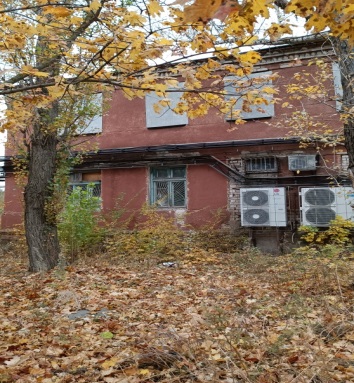 2.нежилые комнаты №№ 9,10,11, 12,13,14,15,16    (этаж 1)Ростовская область, Белокалитвинский район, р. п. Шолоховский, ул. М.Горького, д. 4257,461:47:0030110:1348Встроенное помещение расположенное  на первом этаже трехэтажного здания, состоящее из  восьми комнат, требует ремонта, в помещении отсутствует водоснабжение и водоотведение, теплоснабжение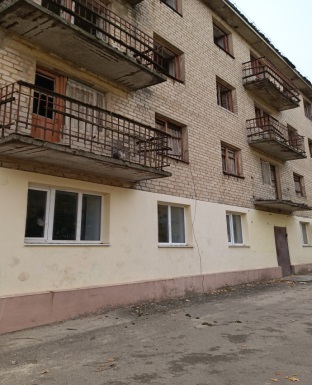 3.Административное помещение              №2,3,4,5,6,7,8,30,31,32Ростовская область, Белокалитвинский район, р. п. Шолоховский,                ул. Октябрьская, д. 2а157,361:47:0030104:1037Встроенное помещение расположенное  на первом этаже трехэтажного здания, состоящее из  десяти  комнат, требует ремонта, в помещении отсутствует водоснабжение и водоотведение, теплоснабжение